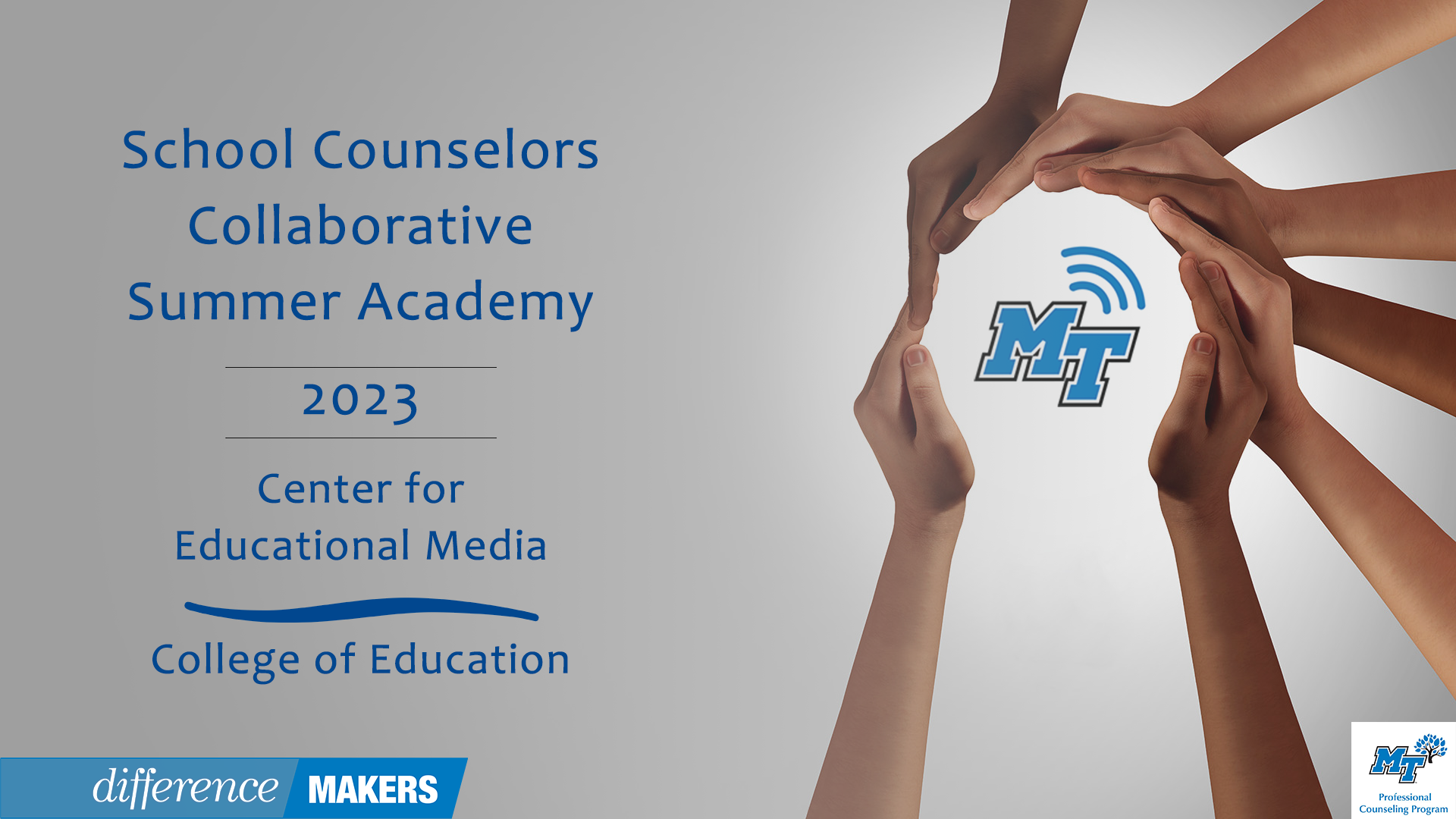 School Counselors Collaborative Summer Academy   Onsite Conference - July 13, 2023  8:30- 8:40am Welcome/Introductions Dr. Laura Clark, Director, Center for Educational Media, MTSU Dr. Tiffany Wilson8:40-9:40 (Session 1) RAMPing Up your School Counseling ProgramJoyce Hollins, Ed.S., School CounselorDesirae Skelley, Ed.S., School CounselorQ&A Facilitated by Dr. Laura Clark and Dr. Tiffany Wilson 9:40-9:50 Break 9:50-11:35(Session 2- P1) Section 504: What School Counselors Need to KnowDr. April Ebbinger, NCSP, Director of Psychological and Behavioral Services, TDOEQ&A Facilitated by Dr. Laura Clark and Dr. Tiffany Wilson11:35pm-1:00 Lunch 1:00-1:10 Welcome back/IntroductionsDr. Laura Clark, Director, Center for Educational Media, MTSUDr. Karey Lowdermilk, Former Assistant Principal and School Counselor, Manager of College and Career Counseling, TDOE1:10pm–2:55pm (Session 2- P2) Section 504: What School Counselors Need to KnowDr. April Ebbinger, NCSP, Director of Psychological and Behavioral Services, TDOEQ&A Facilitated by Dr. Laura Clark and Dr. Tiffany Wilson2:55pm-3:05pm Break 3:05pm-4:05pm (Session 4) Behavior Management- Boots on the Ground Practices with Individual Students and Whole Class instructionEmily Gill, Ed.S. & M. Ed. School Counseling, TASC School Counselor of the Year '22-'23, & Rutherford County School Counselor Team LeadQ&A Facilitated by Dr. Laura Clark and Dr. Tiffany Wilson4:05pm-4:15pm Close/ Certificates  Dr. Laura Clark, Director, Center for Educational Media, MTSU 